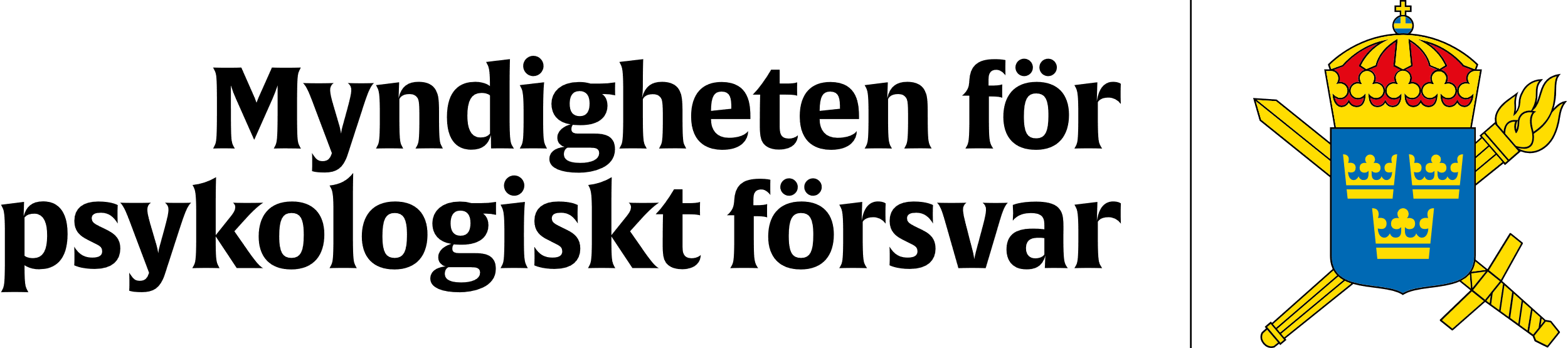 Delrapport forskningsprojektDatum:ProjekttitelProjektledareSammanfattning av genomförd och planerad forskningsverksamhetBeskriv 1) genomförd forskning i projektet och 2) inriktning på planerad forskning under den fortsatta projektperioden. Ange även eventuella avvikelser från forskningsplanen.Publiceringar och utåtriktad verksamhet
Ange eventuella publiceringar och utåtriktad verksamhet hittills inom projektet. Eventuella avvikelser mot beslutad utbetalningsplan
Redogör för eventuella avvikelser mot beslutad utbetalningsplan.
Övriga kommentarer
